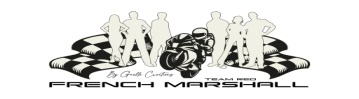 «Endurance 4h Power25 RED»Trophée : Jean Luc Douane ChazelleHORAIRES Prévisionnels MANIFESTATIONSamedi 6 avril 2024➢ Contrôle Administratif: .......................................................................... 18h00 – 20h00➢ Contrôle Techniques: ............................................................................. 18h00 – 20h00➢ Installations des stands………………………………………………………………………….20h00—2030Dimanche 7 avril 2024➢ Installations des stands……..pour les retardataires……………………………… 07h00—07h30➢ 07h00 – 08h00: contrôle administratifs➢ 07h00 – 08h15: contrôle techniques➢ 8h30: briefing Pilotes ET Team Manager Obligatoire…➢ 09h00 – 10h00: essais libres➢10h15-10h30: essai chrono brassard: JAUNE➢10h35-10h50: essai chrono brassard: VERT➢11h00-11h15: essai chrono brassard: ROUGE➢ 11h45 Fermeture de la pisteCOURSE➢12h45 – 13h00: Pré Grille endurance.➢13h00: Tour de formation/Tour de chauffe➢13h15: Départ course➢17h15: arrivée course18h30 Remise des Prix: L’organisateur se donne le droit de modifier ces horaires en fonction des contraintes de l’épreuve et du circuit. L’épreuve et du circuit.